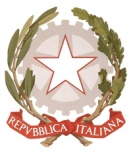 ACCORDO TRA IL COMUNE DI CAMPO NELL’ELBA, IL COMUNE DI MARCIANA E LA CAPITANERIA DI PORTO DI PORTOFERRAIO PER IL POTENZIAMENTO DELLE ATTIVITA’ DI VIGILANZAL’anno 2019 il giorno _____ del mese di ____________, presso la sede della Capitaneria di Porto al piazzale della Linguella n°4, si sono costituiti i sig.ri:il Capo del Compartimento di Portoferraio, rappresentato dal Capitano di Fregata (CP) Agostino PETRILLO, nato a Caserta (CE) il 15/06/1971 e domiciliato per la carica in Portoferraio, piazzale della Linguella n°4, a ciò delegato, che interviene nella sua qualità di Comandante pro-tempore della Capitaneria di Porto di Portoferraio (C.F. 82002030490);EComune di Campo nell’Elba, rappresentato dall’Arch. Davide MONTAUTI, nato a Livorno il 05.01.1972, che interviene nella sua qualità di Sindaco del Comune di Campo dell’Elba con sede e domicilio fiscale in Marina di Campo, piazza Dante Alighieri 1, (P.IVA 00919910497 - C.F. 82001510492) DI CONCERTO CONComune di Marciana, rappresentato dal dr. Simone BARBI, nato a Portoferraio (LI) il 14.09.1975,  che interviene nella sua qualità di Sindaco del Comune di Marciana con sede e domicilio fiscale in, Via Santa Croce 34, (P.IVA 01190920494 - C.F. 82001490497) PREMESSO CHEil Decreto Legislativo del 18 agosto 2000 n. 267 prevede che i Comuni possano promuovere e sottoscrivere convenzioni con lo Stato, le Regioni ed altri organismi pubblici e privati;le competenze amministrative in materia di demanio marittimo sono state trasferite ai Comuni (D.Leg. 112/98 e L.R. Toscana 88/98);sono state fissate le competenze della Polizia Municipale, oltre che a tutela della pubblica sicurezza, anche in relazione all’attività di vigilanza sul demanio marittimo;l’articolo 1235 del Codice della Navigazione attribuisce le funzioni di polizia giudiziaria al personale del Corpo delle Capitanerie di Porto riguardo ai reati previsti dal Codice della Navigazione e dalle altre Leggi speciali;i Comuni intendono potenziare il servizio di vigilanza nel tratto di demanio marittimo rientrante nella propria giurisdizione territoriale nonché la fascia costiera antistante;la Giunta Comunale di Marciana, con Deliberazione n. ___ del __/__/2019, ha approvato specifico accordo con il Comune di Campo nell’Elba e la Capitaneria di Porto di Portoferraio per il potenziamento delle attività di vigilanza;la Giunta Comunale di Campo nell’Elba, con Deliberazione n. __ del __/__/2019, ha approvato specifico accordo con il Comune di Marciana e la Capitaneria di Porto di Portoferraio per il potenziamento delle attività di vigilanza;TENUTO CONTO CHEI Comuni ravvisano la necessità di accentuare la sorveglianza del demanio marittimo durante la stagione balneare 2019 tramite l’attività della Capitaneria di Porto di Portoferraio allo scopo di prevenire e reprimere, per quanto di competenza della stessa, le attività illecite in contrasto con il Regolamento delle aree destinate alla balneazione approvato con delibera di Consiglio Comunale n.____ del __________ dal Comune di Campo nell’Elba e con il Regolamento per la gestione del Demanio Marittimo del Comune di Marciana, approvato con delibera n.______ del Consiglio Comunale del _______________.CONVENGONO E STIPULANO QUANTO SEGUEArticolo 1(Finalità, settori di collaborazione) I Comuni e la Capitaneria di porto concordano di realizzare un programma di sorveglianza specifico del demanio marittimo e della fascia di mare antistante, allo scopo di prevenire e reprimere le attività in contrasto a quanto stabilito dal Codice della Navigazione e dalle altre Leggi speciali inerenti la tutela del demanio marittimo.In particolare, l’attività di sorveglianza si concretizza:nella vigilanza del rispetto dell’ordinanza balneare,nella vigilanza costiera contro abusivismi demaniali,nella individuazione di scarichi illeciti,nella individuazione di discariche anche temporanee di rifiuti.Articolo 2(Modalità di esecuzione del servizio)L’attività di cui sopra avverrà attraverso il pattugliamento del demanio marittimo e della fascia di mare antistante da parte del personale individuato dalla Capitaneria di Porto di Portoferraio, il quale alternerà attività a terra ad attività svolta a mare per mezzo di battelli pneumatici GC, negli orari e nelle modalità che l’Autorità Marittima riterrà più opportune.Articolo 3(Durata)La presente convenzione è valida dal 01 giugno 2019 al 20 settembre 2019.Articolo 4(Responsabilità civile)I Comuni non sono responsabili per eventuali danni che possano derivare dalle attività di cui alla presente Convenzione al personale ed ai mezzi navali/terrestri delle Capitanerie di Porto – Guardia Costiera.Articolo 5(Oneri finanziari)Il Comune di Campo nell’Elba si impegna a provvedere alla fornitura di idoneo alloggio in comodato d’uso gratuito per il personale impegnato nell’espletamento delle attività oggetto della presente convenzione per tutta la durata della stessa. Il Comune di Marciana si impegna a provvedere alla fornitura di idoneo vitto per il personale impegnato nell’espletamento delle attività oggetto della presente convenzione per tutta la durata della stessa.Le modalità amministrative, per lo svolgimento delle attività di cui sopra saranno definite dalle parti a mezzo di scambio di corrispondenza.Viene altresì stabilito che gli eventuali beni mobili acquisiti nell'ambito della presente convenzione saranno registrati nelle scritture contabili del competente elemento di organizzazione della Guardia Costiera in conformità delle Leggi di contabilità generale dello Stato.Articolo 6(Oneri fiscali)La presente Convenzione è esente da imposta di bollo ai sensi del D.P.R. n.642/1972, allegato B, art. 16, e verrà registrata solo in caso d'uso con spese a carico della parte richiedente.Articolo 7(Clausola risolutiva espressa)Qualora una delle due parti risulti inadempiente, la presente Convenzione si risolverà ai sensi degli artt.1454 e 1456 C.C.Articolo 8(Efficacia – forma delle modifiche)Le clausole di cui al presente accordo, sono valide ed efficaci tra le parti e determinanti del loro consenso all’accordo sottoscritto. Modifiche al presente accordo, sono efficaci e vincolanti solo se adottate in forma scritta e sottoscritte da entrambe le parti per accettazione, pena l’inefficacia o nullità delle stesse. Le eventuali modifiche non producono novazione dell’accordo, salvo diversa ed espressa volontà delle parti. Articolo 9(Elezione di domicilio)Ai fini dell’esecuzione del presente accordo e per la ricezione di atti e comunicazioni, le parti eleggono domicilio rispettivamente:per la Capitaneria di Porto, Via della linguella n°4 – CAP 57037 – Portoferraio (LI); Tel. 0565/914000, Fax 0565/918598;per il Comune di Campo nell’Elba, Piazza Dante Alighieri n° 1 – CAP 57034 – Marina  di Campo (LI);  Tel. 0565/979311, Fax 0565/976921;per il Comune di Marciana, Via Santa Croce n° 34 – CAP 57030 – Marciana (LI);
Tel. 0565/901215-6, Fax. 0565/901076. Articolo 10(Recesso Unilaterale)Le Parti possono recedere dalla presente Convenzione ai sensi dell'articolo 1373 c.c., senza alcun onere al quale sin da ora rinunciano, fornendo un preavviso scritto di almeno trenta giorni.Articolo 11(Foro Competente)Il Foro competente a giudicare tutte le controversie tra le parti contraenti nell'applicazione dei contratti derivanti dalla presente Convenzione è quello di Livorno.Articolo 12(Rinvio)Per tutto quanto qui non previsto, il rapporto oggetto del presente accordo è regolato ai sensi delle norme e delle leggi speciali, comunitarie, statali e regionali, vigenti in materia. Articolo 13(Modifiche)Qualsiasi modifica alle norme della presente Convenzione dovrà essere oggetto di atto aggiuntivo.L’efficacia del presente accordo è subordinata all’approvazione degli organi sovraordinati previsti per l’Ente e del Comando Generale del Corpo delle Capitanerie di Porto, per gli adempimenti tecnico-operativi ed amministrativi di rispettiva competenza. Il presente atto viene redatto in triplice copia originale e, previa lettura e conferma, sottoscritto dalle parti.L.C.S. in ________________ lì, _____________Le parti dichiarano di aver concordato, letto e compreso integralmente tutti gli articoli del presente accordo e di approvarli esplicitamente e senza riserva alcuna.L.C.S. in ________________ lì, _____________CAPITANERIA DI PORTO DI PORTOFERRAIOCOMUNE DI CAMPO NELL’ELBA COMUNE DI MARCIANAIl Capo del Compartimento di Portoferraio______________________Per il Comune di Campo nell’Elba______________________Per il Comune di Marciana______________________Il Capo del Compartimento di Portoferraio______________________Per il Comune di Campo nell’Elba______________________Per il Comune di Marciana______________________